PENGARUH MOTIVASI KERJA DAN KOMPETENSI TERHADAP KEPUASAN KERJA SERTA IMPLIKASINYA PADA KINERJA PEGAWAI DI UPT PUSKESMASSINDANG JAYA KOTA BANDUNGARTIKELDiajukan Untuk Memenuhi Syarat Mengikuti Sidang Tesis Pada Konsentrasi Manajemen Administrasi Rumah Sakit Program Magister Manajemen Program Pascasarjana Universitas Pasundan BandungOLEH :RATNA SARINPM : 148 020 060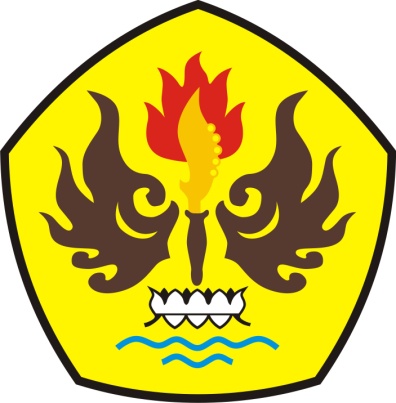 PROGRAM PASCA SARJANA MANAJEMEN ADMINISTRASI RUMAH SAKITUNIVERSITAS PASUNDAN2016